ЗАЯВЛЕНИЕ ЗА УЧАСТИЕ В КОНКУРСза длъжност................................................................................................................................(наименование на длъжността)административно звено.............................................................................................................(наименование на звеното)Образователна подготовкаВид и степен на завършено висше образованиеЗабележка. В случай че дипломата на кандидата за придобито в Република България образование е вписана в Регистъра на завършилите студенти и докторанти, в заявлението се посочват номер, дата и издател на дипломата. В случай че документът за признаване на придобитото в чужбина образование е вписан в регистрите за академично признаване на Националния център за информация и документация, в заявлението се посочват номер, дата и издател на документа за признаване, като копие на диплома не се прилага. Кандидатите имат задължение да извършват проверка в горепосочените регистри за наличието на регистрация на дипломата. В останалите случаи кандидатите прилагат копие на диплома или документ за признаване  на придобитото в чужбина образование.  Допълнителна квалификацияЗабележка. Тук се посочват квалификационни програми и курсове, които не са съпроводени с придобиване на образователно-квалификационна степен.Компютърни уменияПосочете кои софтуерни продукти ползвате............................................................................................................................................................................................................................................................................................................................................................................................................................Чужди езициПосочете Вашата самооценка за степента на писмено и говоримо владеене на съответния чужд език, като използвате 5-степенната скала, при която "5" е най-високата степен. Ако притежавате сертификати и удостоверения за подготовка по съответния език, отбележете ги в последната колона.ПРОФЕСИОНАЛЕН ОПИТПосочете всички организации, в които сте работили, като започнете с последната, в която работите или сте били на работа. Посочват се и трудови ангажименти, като свободна професия и самонает.СЛУЖБА В ДОБРОВОЛНИЯ РЕЗЕРВЗабележка. Ако кандидатът е отбелязал, че е преминал срочна служба в доброволния резерв по чл. 59, ал.1 от Закона за резерва на въоръжените сили на Република България, информацията се проверява служебно от администрацията.Декларирам, че съм запознат с пречките за назначаване, посочени в чл. 7, ал. 2 от ЗДС или в други нормативни актове, и ми е предоставена длъжностна характеристика за конкурсната длъжност.Декларирам, че съм съгласен предоставените от мен лични данни да се обработват и съхраняват във връзка с кандидатстването ми за работа в държавната администрация.Съгласен съм личните ми данни като участник в процедурата по кандидатстване и подбор да се съхраняват в сроковете, определени по реда на чл. 43 от Закона за Националния архивен фонд.Прилагам следните документи:1. .................................................................................................................................................2. .................................................................................................................................................3. .................................................................................................................................................Подпис:                                                       Дата: Подаване чрез пълномощник (моля, отбележете)                             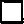 ПЪЛНОМОЩНОУпълномощавам …………………………………………………………………………………………………,(трите имена)притежаващ/а ЛК №…………………………, издадена от………………………………… Да подаде от мое име настоящото заявление за участие в конкурс за длъжност: …………………………………………………………………………………………………                        (наименование на длъжността),                            (наименование на звеното)Дата: 	Упълномощител: (трите имена саморъчно изписани)Упълномощен:	(трите имена саморъчно изписани)ЛИЧНА ИНФОРМАЦИЯЛИЧНА ИНФОРМАЦИЯТрите имена на кандидатаЕГНАдрес за кореспонденцияТелефон   Електронна пощаПИН от Портала за работа в държавната администрация(ако е приложимо)Наименование на висшето училищеНомер и дата на издаване на диплома или удостоверение за признаванеОбразователно-квалификационна степенСпециалностТема/наименование на квалификационната програма и курсПериод и място на провежданеПолучени дипломи, сертификати и удостоверенияЧужди езициПисменоГоворимоДипломи, сертификати,удостоверенияОрганизации, 
в които сте работилиПериодНаименование на заеманите длъжностиОсновни дейности и отговорностиКандидатът е преминал срочна служба в доброволния резерв по чл.59, ал.1 от Закона за резерва на въоръжените сили на Република БългарияНе  Да    (отбележете вярното)    Удостоверение №               ,Изд. …………………………….На ………….. от …………….